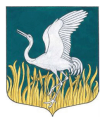 ЛЕНИНГРАДСКАЯ ОБЛАСТЬЛУЖСКИЙ МУНИЦИПАЛЬНЫЙ РАЙОНАДМИНИСТРАЦИЯМШИНСКОГО СЕЛЬСКОГО ПОСЕЛЕНИЯПОСТАНОВЛЕНИЕ от 01 апреля 2024 года                                                                                                            № 131                                        О внесении изменений и дополнений в Постановление от 27.01.2020 года № 23 «Об утверждении Правил внутреннего трудового распорядка администрации Мшинского сельского поселения Лужского муниципального района Ленинградской области (с учетом изменений, внесенных постановлением от 13.07.2023 № 189, 10.10.2023 № 289, 13.03.2024 № 97)В соответствии с Конституцией Российской Федерации, Трудовым кодексом Российской Федерации, Федеральным законом от 06.10.2003 года N 131 «Об общих принципах организации местного самоуправления в Российской федерации» (с последующими изменениями), Федеральным законом от 02.03.2007 года N 25-фз «О муниципальной службе в Российской Федерации»,  законом Ленинградской области от 11.03.2008г. № 14-оз «О правовом регулировании муниципальной службы в Ленинградской области», законом Ленинградской области от 25.07.2008г. № 74-оз «О предельных нормативах оплаты труда муниципальных служащих муниципальных образований Ленинградской области», Уставом муниципального образования Мшинское сельское поселение Лужского муниципального района Ленинградской области, в целях регулирования вопросов муниципальной службы и определения  правового положения муниципальных служащих в органах местного самоуправления муниципального образования Мшинское  сельское поселение Лужского муниципального района Ленинградской области, на основании Информационного письма Лужской городской прокуратуры от 16.02.2024, Протеста Лужской городской прокуратуры от 29.01.2024, администрация Мшинского сельского поселения Лужского муниципального района Ленинградской области ПОСТАНОВЛЯЕТ:Внести изменения в постановление от 27.01.2020 г № 23 «Об утверждении Правил внутреннего распорядка администрации Мшинского сельского поселения Лужского муниципального района Ленинградской области», дополнив его в п.7 п.п.7.14 следующего содержания:- «При нарушении работодателем установленного срока соответственно выплаты заработной платы, оплаты отпуска, выплат при увольнении и (или) других выплат, причитающихся работнику, работодатель обязан выплатить их с уплатой процентов (денежной компенсации) в размере не ниже одной сто пятидесятой действующей в это время ключевой ставки Центрального банка Российской Федерации от начисленных, но не выплаченных в срок сумм и (или) не начисленных своевременно сумм в случае, если вступившим в законную силу решением суда было признано право работника на получение не начисленных сумм, за каждый день задержки начиная со дня, следующего за днем, в который эти суммы должны были быть выплачены при своевременном их начислении в соответствии с трудовым законодательством и иными нормативными правовыми актами, содержащими нормы трудового права, коллективным договором, соглашением, локальным нормативным актом, трудовым договором, по день фактического расчета включительно. При неполной выплате в установленный срок заработной платы и (или) других выплат, причитающихся работнику, размер процентов (денежной компенсации) исчисляется из фактически не выплаченных в срок сумм.Размер выплачиваемой работнику денежной компенсации может быть повышен коллективным договором, локальным нормативным актом или трудовым договором. Обязанность по выплате указанной денежной компенсации возникает независимо от наличия вины работодателя.»В остальной части оставить Положение без изменений.Опубликовать настоящее постановление на официальном сайте администрации Мшинского сельского поселения в сети Интернет.Контроль за исполнением постановления оставляю за собой.И.о главы администрацииМшинского сельского поселения                                                                                     В.В. КартавенкоРазослано: в прокуратуру, в дело